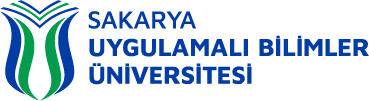 ANABİLİM DALI BAŞKANI SEÇİMİ ALT DETAY SÜRECİBağlı Olduğu Alt Süreç: Fakülte Alt SüreciSürecin Sorumluları: Dekan, İlgili Anabilim Dalında Görevli Profesör, Doçent ve Arş. Görevlileri Sürecin Uygulayıcıları: Teknoloji Fakültesi Dekanlığı Sürecin Amacı: Anabilim Dalı Başkanını Seçmek ve Atamasını YapmakSürecin Girdileri: Davet yazısı ve ekleriSürecin Faaliyetleri:Dekanlık Tarafından Anabilim Dalında Görevli Profesör, Doçent, Yardımcı Doçent ve Arş. Görevlileri tarafından Anabilim Dalı Başkanını belirlemek üzere toplantıya davet edilmesiGizli oy ile yapılacak seçim için üye sayısı kadar mühürlü oy pusulası ve zarf hazırlanmasıSeçime üye tam sayısının yarıdan bir fazlası katıldı ise seçim yapılması, oyların sayılması ve sonuçların açıklanmasıİlk turda salt çoğunluğu sağlayan aday var ise seçim sonucunun katılanların düzenlediği bir tutanakla Dekanlığa bildirilmesiSalt çoğunluk sağlanamaz ise 5. tura kadar seçime devam edilmesiSeçim sonucu ilgili bölüme, adaya ve Rektörlüğe bildirilmesiSürecin Çıktıları: Atamanın atanan kişiye, Bölüm Başkanlığına ve Rektörlük Makamına yazılı olarak bildirilmesiPerformans Göstergeleri:   PG.1 Atamanın yapılmasıSürecin Müşterisi: Akademik PersonelSürecin Tedarikçisi: Rektörlük, Teknoloji Fakültesi DekanlığıSüreci Tanımlayanlar: Süreç Sorumlusu ve Uygulayıcıları, Süreç Yönetimi Çalışma GrubuANABİLİM DALI BAŞKANI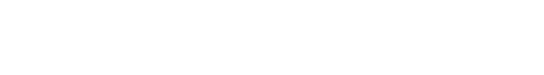 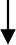 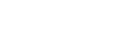 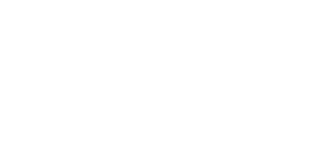 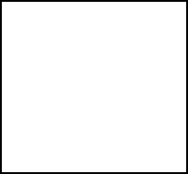 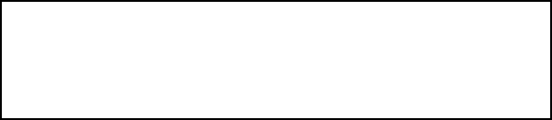 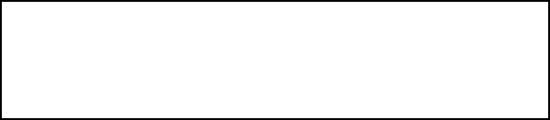 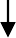 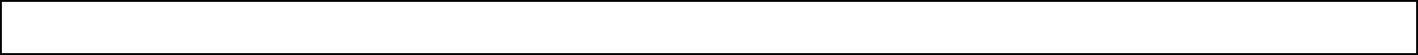 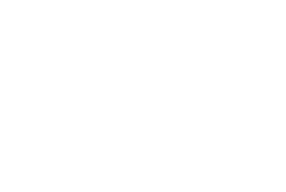 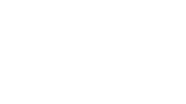 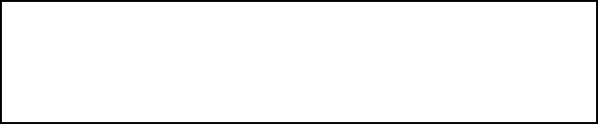 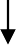 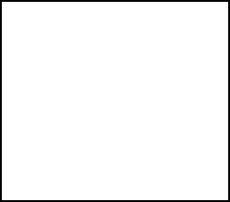 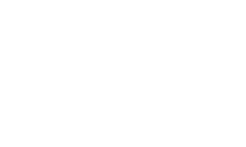 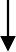 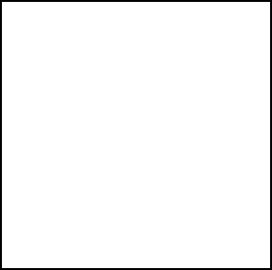 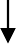 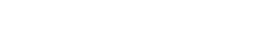 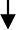 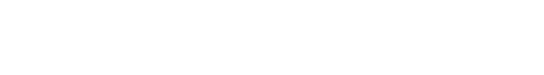 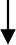 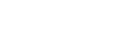 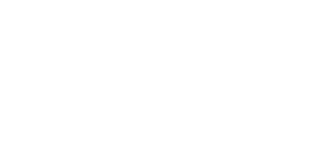 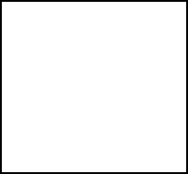 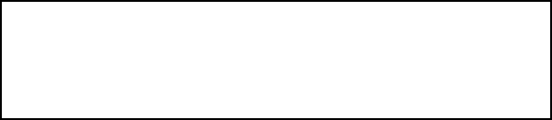 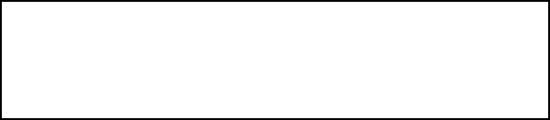 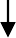 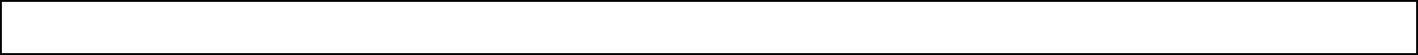 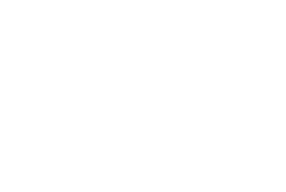 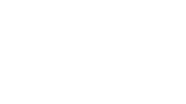 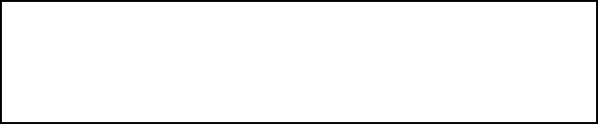 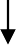 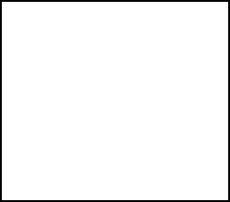 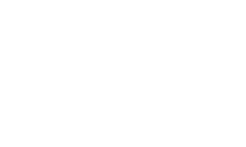 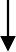 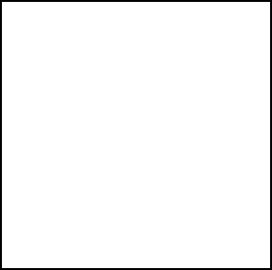 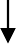 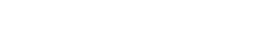 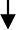 SEÇİM SÜRECİNİ BAŞLATHAYIRAnabilim Dalı Başkanı olarak                               atanabilecek Öğretim Üyesi sayısı ikiden fazla mı?Başkanın Dekan tarafından belirlenmesiEVETAnabilim Dalında görevli Profesör, Doçent, Yardımcı Doçent ve Öğretim görevlileri Dekan tarafından toplantıya çağrılırSeçim için üye sayısı kadar mühürlü oy pusulası ve zarf hazırlanır. Eşitlik ihtimaline karşı yeteri kadar oy ve zarf yedekte bekletilir.Üyelere seçimin yeniden yapılacağı yer, tarih ve saatin bildirilmesin = 1, 3   4. turun sonunda halen yeterli çoğunluk sağlanamamış ise Dekan katılanlardan en çok oy alanı Anabilim Dalı Başkanı adayı olarak belirler.HAYIRn. seçime Anabilim Dalındaki üye sayısının yarıdan bir fazlası seçimekatılarak çoğunluk sağlandı mı?EVET      n = 1, 5Dekanın en çok oy alan adayı başkan olarak belirlemesi. 5. turda da eşitlik varsa adaylardan birini başkan olarak belirler.EVETn. turda adaylardanbiri yeterli oyu alarak salt çoğunluğu sağladı mı?HAYIRSeçim sonucu ilgili bölüme, adaya ve Rektörlüğe bildirilir.